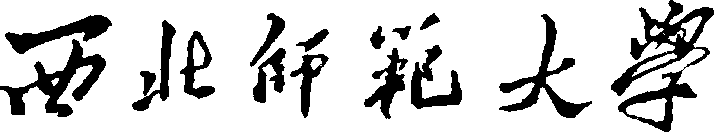 硕士研究生招生考试《高级阿拉伯语》科目大纲（科目代码652）学院名称（盖 章）：     外国语学院      学院负责人（签字）：                      编  制   时  间：    2023年6月27日   《高级阿拉伯语》科目大纲（科目代码652）一、考核要求   《高级阿拉伯语》是高等教育阿拉伯语专业高级阶段的精读课。本试旨在考查考生在掌握阿拉伯语言和语法的一定知识以及打好听说读写译语言技能基础后是否更进一步提高了阅读理解和词汇运用能力，是否准确掌握了同义词、近义词和反义词的区分和应用，能否正确理解文章的内容和主题思想，能否抓住文章的要点、分析文章的结构、语言技巧和修辞特点。还考查考生的语言表达能力，能否用阿拉伯语解释、用汉语翻译文章中的难句，使用阿拉伯语归纳文章的主题思想，能否对文章的内容进行简单的分析、评论。二、考核评价目标词汇：要求考生掌握认知词汇5000~6000，熟练掌握其中2500~3000个词及其最常用的搭配和短语，并能在口语和写作中正确使用这些词汇。阅读：能借助词典和其他工具书基本读懂阿拉伯语报刊和非专业性的阿拉伯语书籍，能看出文章的思想观点和论点。写作。能用阿拉伯语回答文章中的问题，其实其中的难句，在半小时内写出150~200个单词的相关短文。翻译：能在半小时内将与文章难度相近的150~200单词的阿拉伯语短文译成汉语，或将200字左右的汉语短文译成阿拉伯语。运用正规语体写作说明文或议论文的阿拉伯语写作能力。三、考核内容1. 选一篇文章阅读：用阿拉伯语回答相关问题，以考查考生对相关内容的理解程度以及用阿拉伯语表述的能力。（20分）2. 填空：以考查考生对语法和词汇的运用能力。（20分）3. 选择题：以考查考生对词义的正确理解。（20分）4. 阿译汉：以考查考生对文章难句的理解以及用汉语加以正确表达的能力。（30分）5. 汉译阿：以考查考生运用所学语言的能力。（30分）6. 命题作文。（30分）总分为150分。四、参考书目1、《新编阿拉伯语》（第五册），国少华主编，外语教学与研究出版社（2012版）2、《阿拉伯语写作》，张宏 国少华编著，外语教学与研究出版社（2004版）